Linking Behaviour to Dynamics of Populations and Communities: Application of Novel Approaches in Behavioural Ecology to ConservationJakob Bro-Jørgensen*1, Daniel W. Franks2,3, Kristine Meise1,21Mammalian Behaviour and Evolution Group, Department of Evolution, Ecology and Behaviour, University of Liverpool, Neston, CH64 7TE, UK2Department of Biology, University of York, York, YO10 5DD, UK3 Department of Computer Science, University of York, York, YO10 5GH, UK*Corresponding authorABSTRACTThe impact of environmental change on the reproduction and survival of wildlife is often behaviourally mediated, placing behavioural ecology in a central position to quantify population and community level consequences of anthropogenic threats to biodiversity. This theme issue demonstrates how recent conceptual and methodological advances in the discipline are applied to inform conservation. The issue highlights how the focus in behavioural ecology on understanding variation in behaviour between individuals, rather than just measuring the population mean, is critical to explaining demographic stochasticity and thereby reduce fuzziness of population models. The contributions also show the importance of knowing the mechanisms by which behaviour is achieved, i.e. the role of learning, reasoning and instincts, in order to understand how behaviours change in human-modified environments, where their function is less likely to be adaptive. More recent work has thus abandoned the ‘adaptationist’ paradigm of early behavioural ecology and increasingly measures evolutionary processes directly by quantifying selection gradients and phenotypic plasticity. To support quantitative predictions at the population and community levels, a rich arsenal of modelling techniques has developed, and interdisciplinary approaches show promising prospects for predicting the effectiveness of alternative management options, with the social sciences, movement ecology and epidemiology particularly pertinent. The theme issue furthermore explores the relevance of behaviour for global threat assessment, and practical advice is given as to how behavioural ecologists can augment their conservation impact by carefully selecting and promoting their study systems, and increasing their engagement with local communities, natural resource managers and policy-makers. Its aim to uncover the nuts and bolts of how natural systems work positions behavioural ecology squarely in the heart of conservation biology, where its perspective offers an all-important complement to more descriptive ‘big-picture’ approaches to priority setting.KEYWORDS: Applied ecology; animal behaviour; biodiversity conservation; natural resource management; IUCN red list; social network analysis; agent-based models.INTRODUCTIONHuman activities have significantly altered three-quarters of the terrestrial and two-thirds of the marine environment (Díaz et al 2019) and are rapidly decimating the world’s biodiversity with an estimated 60% drop in vertebrate population sizes between 1970 and 2014 (WWF 2018) (Figure 1). Reversing this trend is a tremendous, costly task, and if funds available for biodiversity research are limited, one may ask to what extent studying the behavioural ecology of animals should be a priority. This theme issue is motivated by the conviction that the most cost-effective way to obtain conservation impact indeed often involves behavioural ecological study (Berger-Tal & Saltz 2016; Caro 2016; Greggor et al 2016). The fact that the most immediate response of animals to environmental change typically is behavioural puts behavioural ecology in a central position to inform natural resource management (Wong & Candolin 2015): not only can behaviour serve as an early warning system of environmental deterioration, behavioural changes also directly or indirectly affect vital rates, i.e. survival and reproduction, the very key parameters determining the dynamics of populations and their aggregate, communities. It is the links between behavioural ecology via population and community ecology to conservation on which this theme issue concentrates.A FRAMEWORK LINKING ANIMAL BEHAVIOUR TO COMMUNITY LEVEL PROCESSES AND CONSERVATIONSince its emergence half a century ago, behavioural ecology has proven its worth as a rigorous scientific discipline uncovering the principles by which animal behaviour shapes – and is shaped by – ecology and evolution. Behavioural ecology's aim of identifying predictors of fitness has much in common with conservation biology’s aim of securing viable wildlife populations for the future. Yet it was pointed out some 20 years ago that integration of the two disciplines had met with only limited success (Gosling & Sutherland 2000). This was attributed partly to lack of time for the two, then relatively recently established, disciplines to connect and, perhaps related to that, technical difficulties in linking individual behaviour, the focus of behavioural ecology, to population level processes, the focus of conservation. However, since then, significant conceptual and methodological advances in behavioural ecology have been paving the way for increasingly sophisticated modelling of population and community responses to environmental change and the likely outcomes of alternative management options.Behavioural ecology has now accumulated a rich toolbox for quantifying how the main behaviours of animals relating to foraging, predation, mating, parental care, communication and sociality are affected by the current threats to biodiversity, notably habitat loss and fragmentation, overexploitation, climate change, pollution, disease and invasive species. This provides a firm foundation for a bottom-up approach to understanding human impacts on the natural world (Figure 2). Still, many systems under threat remain poorly understood from a behavioural ecological perspective due to lack of data and research attention, and the framework presented in Figure 2 outline how conceptual and technical advances at various levels can all strengthen the application of behavioural ecology in conservation. Conceptually, new insights into individual variation in behavioural responses to environmental change come a.o. from recent studies of animal personalities (Carter et al 2013; Villegas-Rios et al 2018; Richardson et al, this issue), pace-of-life syndromes (POLS) (Réale et al 2010; Maspons & Sol, this issue); gene-by-environment interactions (GEI) (Ingleby et al 2010; Plesner-Bielak et al 2018) and definitions of fitness (Saether & Engen 2015; this issue), whilst higher order drivers of population responses are revealed by research into collective behaviour (Hughey et al 2018, King et al 2018) and multispecies interactions (Brodie et al 2018; Start et al 2019; Meise et al, this issue), with spatial variation in fitness explicated by the field of movement ecology (Westley et al 2018; Wittemyer et al, this issue) and related concepts such as ‘landscapes of fear’ (Gaynor et al 2019). Technologically, the quantity and quality of data available have been revolutionized with major breakthroughs in animal tracking and remote-sensing (Pettorelli et al 2018), the omics (Kim & Tagkopoulos 2018), and the processing of Big Data (Norouzzadeh et al 2018). Methodologically, innovative approaches to modelling and analysis include new developments in agent-based-modelling (ABM) (van der Vaart et al 2016), social network analysis (SNA) (Snijders et al 2017; Finn et al 2019; Silk et al, this issue), metapopulation modelling (Reid et al 2018; Tamburello et al, this issue), landscape genetics (Portanier et al 2018), and other spatially explicit landscape-based models.This progress has huge potential for adding precision to predictive models of population and community dynamics for the benefit of conservation, and the applicability of such models can be enhanced by further integrating the feedback between wildlife dynamics and the behaviour of people. Behavioural ecologists are increasingly engaging in multidisciplinary research, just as conservation biologists have always done, realizing that compartmentalized research is counterproductive to finding solutions to complex real-life issues (Dobson et al, this issue). Changes in wildlife population sizes affect ecosystem services and thereby people’s behaviour including how they manage their natural resources, and this in turn feeds back on the intensity of the threats to biodiversity (Figure 2). Hence by incorporating the behaviour of people in the modelling framework, the loop back to the anthropogenic drivers of behavioural change in animals is completed. Interdisciplinary approaches building on ties with the social sciences can here identify integrated solutions taking into account both human livelihoods and conservation priorities. Social psychology in particular offers useful models for incorporating drivers of human behaviour, allowing the effectiveness of alternative management interventions to be assessed (St John et al 2013).SETTING PRIORITIES IN CONSERVATION – BEHAVIOURAL ECOLOGY AND THE EVOLUTIONARY PERSPECTIVEThe bottom-up understanding of ecoevolutionary processes provided by behavioural ecology is indispensable as a counterpoint to the top-down, broad–brush analyses which are currently taking centre stage in conservation biology. Macroecological studies, which are dominating the high-impact-factor journals, are indeed important to guide priority setting (e.g. Allan et al 2019), however, they are not a replacement for a thorough understanding of how the constituents of ecosystems work, and behavioural ecology should have a far more instrumental role in shaping approaches to conservation than is the case at the moment. Hence, a dominant framing of conservation in current conservation biology sees people and nature as one system, and under this paradigm, conservation scientists have increasingly shifted to recognize an all-pervasive impact of humans (‘People and Nature’; Mace 2014). One of the key concepts has become ‘adaptability’, a central question being to what extent nature is able to persist by modifying itself in a human-dominated world. Behavioural ecologists have a crucial contribution to make here! The growing acceptance of anthropogenic change to the natural environment as inevitable brings us into a grey zone where it is critical that we are fully aware of how ecological systems, shaped by evolution, are being modified, and it raises serious questions about exactly what it is that we are trying to preserve: how do we define concepts such as species integrity, and what do we require for natural systems to be considered ‘wild’ (Mallon & Stanley Price 2013)? As the ultimate goal of conservation is to preserve natural ecological and evolutionary processes, behavioural ecology - with its emphasis on both the process of adaptation and purely ecological responses – can provide vital insights.Consider for example the debate about whether conservation objectives are best achieved by promoting coexistence between humans and wildlife in the same area (‘land-sharing’), or rather by maximizing the (non-conservation) utility of areas already under human land-use and thereby avoiding conversion of more natural habitats elsewhere (‘land-sparing’) (Green et al 2005). Support for the land-sparing argument comes from broadscale studies reporting higher densities and larger population sizes when strategies involve high-yield farming, as long as linking mechanisms are in place to ensure that the area used for food production thereby is minimized (Phalan et al 2011; Phalan 2018). However, whilst such information is highly valuable, conventional biodiversity metrics do not capture what is happening to ecoevolutionary processes well, and therefore tell only part of the story. To properly understand the full consequences of integrating land-use at the local level, the complementary, bottom-up approach of behavioural ecology is needed to shed light on ecosystem functioning. As a case in point, more behavioural ecological input would enlighten the current ‘half-earth’ argument that natural systems must be preserved as such across half the globe to ensure adequate conservation of biodiversity (Wilson 2016).The behavioural ecological perspective is highly relevant also to the current, controversial, push for ‘compassionate conservation’, which aims to integrate principles of animal welfare and conservation (Wallach et al 2018; Driscoll & Watson 2019). Although setting both conservation and welfare priorities will always entail moral judgment, a thorough scientific understanding is essential to inform decisions on how to strike the balance between the two value systems involved. Behavioural ecology is in a primary position to provide guidance as it offers both the ecoevolutionary understanding needed to weight conservation priorities, and a fundamental insight into animal cognition which is central to assess emotional states and suffering in animals, and hence to weight welfare priorities. In fact, the behavioural ecological approach is likely to resolve current disagreements as welfare issues will often be addressed most effectively by maintaining or re-establishing the natural systems under which animals have evolved to function, providing an additional argument for land-sparing.OVERVIEW OF CONTRIBUTIONSThe series of papers in this theme issue includes reviews, theoretical models and field studies, which showcase the conservation relevance of current behavioural ecological research in addressing the major threats to biodiversity. In doing so, they cover a broad range of concepts, approaches and behaviours in a diverse set of taxa. In the first paper, Sæther & Engen emphasize the importance of among-individual variation in behaviour as a key determinant of demographic stochasticity and thus population viability, in particular of small populations, which are the focus of most conservation efforts (Sæther & Engen, this issue). Maspons & Sol then show how population performance further depends on the behavioural mechanisms by which animals respond to environmental change, specifically their decision-making ability and their capacity for learning, with the advantage of the alternative mechanisms depending on life-history characteristics (Maspons & Sol, this issue).Turning the focus to how animals interact with their landscapes, Wittemyer et al review how recent innovations in movement ecology invite behavioural ecological analysis to understand the structure, function and fitness consequences of animal movement (Wittemyer et al, this issue). Investigating migration in shorebirds, Gill et al show how long-term study of individual variation in movement patterns can bring insights into the mechanisms underlying population level responses to climate change, in this case by revealing the importance of generational rather than individual change in behaviour (Gill et al, this issue). By contrast, St Clair et al propose that behavioural flexibility and rapid learning account for pronounced individual variation in the response to railroads in a case study of grizzly bears (Ursus arctos), and on this basis, they advocate learning-based approaches to reduce mortality (St Clair et al, this issue). Tamburello et al then show how viewing landscapes as metapopulations within which individuals behave, can be useful to manage invasive species, in this case to eliminate invasive fish populations most effectively; the study thus presents an alternative conservation application of metapopulation models to their well-established use in the management of threatened species (Tamburello et al, this issue). In the following paper, Berger-Tal & Saltz introduce the concept of landscape-independent fragmentation to capture how it is not only physical alterations, but sometimes also purely behavioural mechanisms, that reduce connectivity between populations in response to human presence in a landscape (Berger-Tal & Saltz, this issue).Examining social networks, Meise et al show how climatic changes, and the presence of migrants, can affect social relations between species, and thereby community structure, in a case study of African savannah herbivores (Meise et al, this issue). Staying on the African savannah, but focusing on the predator community, Green et al then point out how monitoring changes in behaviour of a key species, the spotted hyena (Crocuta crocuta), can predict the population dynamics, not only of the species itself, but also of other predators (Green et al, this issue). Next, Dobson et al turn their attention to predicting the behaviour of people and demonstrate how innovative integration of social network analysis and agent-based modelling can elucidate the effectiveness of conservation interventions that depend on social relations, in this case sharing of information on sanctions for rule-breaking (Dobson et al, this issue). Zooming in on disease transmission, Silk et al follow on by reviewing how recent epidemiological modelling using social network analysis underscores the importance of integrating demography and information on social behaviour for furthering our understanding of the spread of infections and informing management interventions (Silk et al, this issue). Herrera & Nunn in the subsequent paper expand to a general review of how the mutual effects between behaviour and disease transmission scale up from the individual level to the population and community levels (Herrera & Nunn, this issue).The following two papers focus on applying behavioural ecology in the context of conservation translocations. First, Blumstein et al make a case for the practical relevance of understanding the mechanisms guiding antipredator responses to ensure the persistence of reintroduced populations, in this case of Australian marsupials (Blumstein et al, this issue). Next, Richardson et al find links between personality and development and survival in a threatened, reintroduced bird, the hihi (Notiomystis cincta), and discuss the option of developmentally targeted management interventions. Hereafter Candolin & Wong illustrate the conservation relevance of another major research field in classical behavioural ecology, reproductive behaviour, by reviewing how mate choice is affected by pollution and the consequences for population and community dynamics (Candolin & Wong, this issue).Moving to the macroecological scale, Tobias & Pigot consider the value of behaviour to identify threatened taxa and latent extinction risk, and the usefulness of global datasets to identify threatened behaviours (Tobias & Pigot, this issue). From a pragmatic viewpoint, Caro & Berger next point out how behavioural ecologists can add conservation value to their research by choosing their study systems strategically and engaging opportunistically with conservation issues (Caro & Berger, this issue). Closing the theme issue, Durant et al draw on long-term field experience from Africa to provide clear recommendations for best practice that will maximise the conservation impact of behavioural ecological field research (Durant et al, this issue).As a whole, the contributions demonstrate how a behavioural ecological approach, which links the individual level to the population and community levels, can lead to a holistic understanding that is all-important in practical conservation. Two particular strengths of behavioural research emerge: (i) its power to boost population and community models by explaining what is generally dismissed as random, stochastic variation in individual fitness, or “noise”, including the distinction between heritable and environmentally-induced components; and (ii) its capacity to identify proximate mechanisms underlying behavioural responses and their genetic basis, which is necessary to (a) predict when environmental change is likely to result in ecological traps due to maladaptive responses and when animals have the flexibility to adjust, either because of phenotypic plasticity in behaviour or because behavioural traits are evolvable and allow evolutionary rescue, and (b) select the most effective targets for management interventions, e.g. when considering translocation, learning- or developmentally-focused mitigation, or culling. The studies show how these strengths are used to build more reliable models of ecosystem processes and highlight several exciting areas for multidisciplinary research, in particular with the social sciences, and disease and movement ecology. In Box 1 we present research priorities coming to the fore in the contributions.By mapping out the tremendous potential of behavioural ecology when it comes to informing conservation policy and practice, we hope that this theme issue will promote the mainstreaming of behavioural ecological research into conservation. We particularly hope that the publication will further galvanize the behavioural ecological community by inspiring the many behavioural ecologists in whom a desire to contribute to solving real-world conservation challenges has been sparked, as their excitement from gaining new insights into the principles governing the behaviour of animals in the wild increasingly manifests itself against the sombre background of alarming declines in the species under study.EDITOR BIOGRAPHIESJakob Bro-Jørgensen (PhD University College London) is a senior lecturer at the University of Liverpool where he is a member of the Mammalian Behaviour and Evolution Group. His research focuses on social behaviour and conservation using ungulates as model systems, with key topics including reproductive and communicative strategies, interspecific interactions, and climate change impacts. Since 1998, he has been a research affiliate of Kenya Wildlife Service and Director of the Masai Mara Herbivore Research Project in Kenya. He is a member of the IUCN Antelope Specialist Group and former Programme manager for the Bushmeat & Forest Conservation programme of the Zoological Society of London.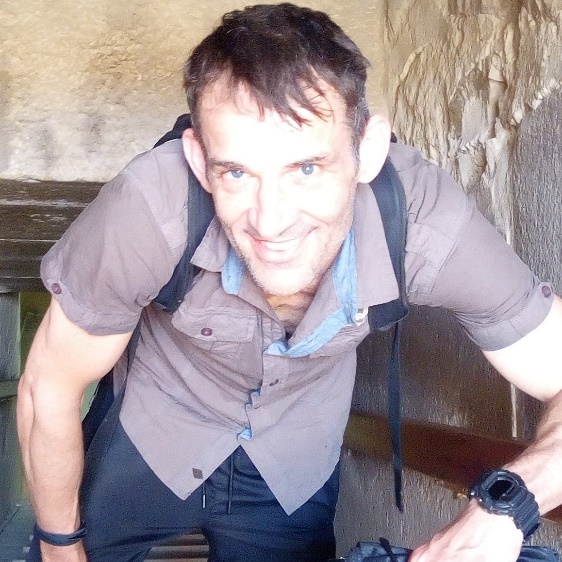 Daniel W. Franks (PhD University of Leeds) is a reader at the University of York in a joint appointment between the departments of Biology and Computer Science. His research focuses on social behaviour and life-history evolution, with key topics including reproductive strategies, helping and harming behaviour, and animal social networks. His work often combines both theory and empirical studies, often combining agent-based modelling with long-term field data.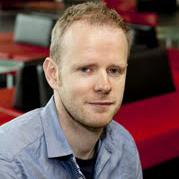 Kristine Meise (PhD University of Bielefeld) studied social relationships among male Galapagos sea lions (Zalophus wollebaeki) for her thesis, and then moved on to a postdoctoral project on the drivers of mixed-species groups in the African herbivore community with Jakob and Dan. Focusing primarily on interactions between individuals and between species, her research aims to understand how environmental processes shape animal social behaviour and how behavioural changes relate to fitness benefits and costs, thereby assessing the resilience of populations to anthropogenic disturbances.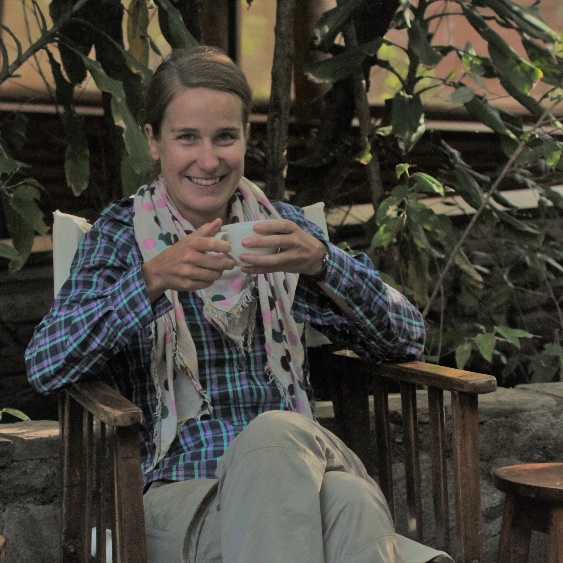 AUTHOR CONTRIBUTIONSJBJ wrote this paper on which KM and DWF commented.COMPETING INTERESTSWe have no competing interests.FUNDINGThis work was funded by a joint Natural Environment Research Council (NERC) standard research grants to JBJ (NE/L007185/1; lead-PI) and DWF (NE/L007266/1; co-PI).ACKNOWLEDGEMENTSWe are grateful to an anonymous reviewer for insightful comments. Moreover, we wish to thank all the contributors to this theme issue, all the reviewers of the contributions, the senior commissioning editor Helen Eaton for her support throughout, and the Zoological Society of London for enabling us to bring together the contributors for a two-day symposium on the topic, partly funded by NERC.REFERENCESAllan JR, Watson JEM, Di Marco M, O'Bryan CJ, Possingham HP, Atkinson SC, Venter O (2019) Hotspots of human impact on threatened terrestrial vertebrates. PLOS BIOLOGY 17:e3000158Berger-Tal O, Saltz D, Eds (2016) Conservation Behavior: Applying Behavioral Ecology to Wildlife Conservation and Management. Cambridge: Cambridge University PressBerger-Tal & Saltz (this issue)Blumstein et al (this issue)Brodie JF, Redford KH, Doak DF (2018) Ecological Function Analysis: Incorporating Species Roles into Conservation. TRENDS IN ECOLOGY & EVOLUTION 33:840-850Candolin & Wong (this issue)Caro T (2016) Behavior and conservation, conservation and behavior. CURRENT OPINION IN BEHAVIORAL SCIENCES 12:97-102Caro & Berger (this issue)Carter, AJ, Feeney WE, Marshall HH, Cowlishaw G, Heinsohn R (2013) Animal personality: what are behavioural ecologists measuring? BIOLOGICAL REVIEWS 88:465-475Díaz S, Settele J, Brondízio E et al (2019) Summary for policymakers of the global assessment report on biodiversity and ecosystem services of the Intergovernmental Science-Policy Platform on Biodiversity and Ecosystem Services. < https://www.ipbes.net/news/ipbes-global-assessment-summary-policymakers-pdf> Accessed 20 May 2019.Dobson et al (this issue)Driscoll DA, Watson MJ (2019) Science denialism and compassionate conservation: response to Wallach etal. 2018. CONSERVATION BIOLOGY: Epub 2019 Jan 10 https://doi.org/10.1111/cobi.13273|Durant et al (this issue)Finn KR, Silk MJ, Porter MA, Pinter-Wollman N (2019) The use of multilayer network analysis in animal behaviour. ANIMAL BEHAVIOUR 149:7-22Gaynor KM, Brown JS, Middleton AD, Power ME, Brashares JS (2019) Landscapes of fear: spatial patterns of risk perception and response. TRENDS IN ECOLOGY & EVOLUTION 34:355-368Gill et al (this issue)Gosling LM, Sutherland, WJ, Eds (2000) Behaviour and Conservation. Cambridge: Cambridge University PressGreen et al (this issue)Green RE, Cornell SJ, Scharlemann JPW, Balmford A (2005) Farming and the fate of wild nature. SCIENCE 307:550–555Greggor AL, Berger-Tal O, Blumstein DT et al (2016) Research priorities from animal behaviour for maximising conservation progress. TRENDS IN ECOLOGY & EVOLUTION 31:953-964Herrera & Nunn (this issue)Hughey LF, Hein AM, Strandburg-Peshkin A, Jensen FH (2018) Challenges and solutions for studying collective animal behaviour in the wild. PHILOSOPHICAL TRANSACTIONS OF THE ROYAL SOCIETY B-BIOLOGICAL SCIENCES 373:20170005Ingleby FC, Hunt J, Hosken DJ (2010) The role of genotype-by-environment interactions in sexual selection. JOURNAL OF EVOLUTIONARY BIOLOGY 23:2031-2045Kim M, Tagkopoulos I (2018) Data integration and predictive modeling methods for multi-omics datasets. MOLECULAR OMICS 14:8-25King AJ, Fehlmann G, Biro D, Ward AJ, Furtbauer I (2018) Re-wilding collective behaviour: an ecological perspective. TRENDS IN ECOLOGY & EVOLUTION 33:347-357Mace GM (2014) Whose conservation? SCIENCE 345:1558-1560Mallon DP, Stanley Price MR (2013) The fall of the wild. ORYX 47:467–468Maspons & Sol (this issue)Meise et al (this issue)Norouzzadeh MS, Anh N, Kosmala M, Swanson A, Palmer MS, Packer C, Clune J (2018) Automatically identifying, counting, and describing wild animals in camera-trap images with deep learning. PROCEEDINGS OF THE NATIONAL ACADEMY OF SCIENCES OF THE UNITED STATES OF AMERICA 115:E5716-E5725Pettorelli N, Buehne HS, Tulloch A, Dubois G, Macinnis-Ng C, Queiros AM, Keith DA, Wegmann M, Schrodt F, Stellmes M, Sonnenschein R, Geller GN, Roy S, Somers B, Murray N, Bland L, Geijzendorffer I, Kerr JT, Broszeit S, Leitao PJ, Duncan C, El Serafy G, He KS, Blanchard JL, Lucas R, Mairota P, Webb TJ, Nicholson E (2018) Satellite remote sensing of ecosystem functions: opportunities, challenges and way forward. REMOTE SENSING IN ECOLOGY AND CONSERVATION 4:71-93Phalan BT (2018) What have we learned from the land sparing-sharing model? SUSTAINABILITY 10: article 1760Phalan BT, Onial M, Balmford A, Green RE (2011) Reconciling food production and biodiversity conservation: Land sharing and land sparing compared. SCIENCE 333:1289–1291Plesnar-Bielak A, Skwierzynska AM, Hlebowicz K et al. (2018) Relative costs and benefits of alternative reproductive phenotypes at different temperatures - genotype-by-environment interactions in a sexually selected trait. BMC EVOLUTIONARY BIOLOGY 18:109Portanier E, Larroque J, Garel M, Marchand P, Maillard, D, Bourgoin G, Devillard S (2018) Landscape genetics matches with behavioral ecology and brings new insight on the functional connectivity in Mediterranean mouflon. LANDSCAPE ECOLOGY 33:1069-1085Réale D, Garant D, Humphries MM, Bergeron P, Careau V, Montoglio P-O (2010) Personality and the emergence of the pace-of-life syndrome concept at the population level. PHILOSOPHICAL TRANSACTIONS OF THE ROYAL SOCIETY B-BIOLOGICAL SCIENCES 365:4051-4063Reid JM, Travis JMJ, Daunt F, Burthe SJ, Wanless S, Dytham C (2018) Population and evolutionary dynamics in spatially structured seasonally varying environments. BIOLOGICAL REVIEWS 93:1578-1603Sæther & Engen (this issue)Saether B-E, Engen S (2015) The concept of fitness in fluctuating environments. TRENDS IN ECOLOGY & EVOLUTION 30:273-281St Clair et al (this issue)St John FAV, Keane AM, Milner-Gulland E (2013) Effective conservation depends upon understanding human behaviour. In: Key Topics in Conservation Biology 2 (Macdonald DW, Willis KJ, eds). Chichester: Wiley Blackwell, pp 344-361Silk et al (this issue)Snijders L, Blumstein DT, Stanley CR, Franks DW (2017) Animal social network theory can help wildlife conservation. TRENDS IN ECOLOGY & EVOLUTION 32:567-577Start D, Weis AE, Gilbert B (2019) Indirect interactions shape selection in a multispecies food web. AMERICAN NATURALIST 193:321-330Tamburello et al (this issue)Tobias & Pigot (this issue)van der Vaart E, Johnston ASA, Sibly RM (2016) Predicting how many animals will be where: How to build, calibrate and evaluate individual-based models. ECOLOGICAL MODELLING 326:113-123Villegas-Rios D, Reale D, Freitas C, Moland E, Olsen EM (2018) Personalities influence spatial responses to environmental fluctuations in wild fish. JOURNAL OF ANIMAL ECOLOGY 87:1309-1319Wallach AD, Bekoff M, Batavia C, Nelson MP, Ramp D (2018) Summoning compassion to address the challenges of conservation. CONSERVATION BIOLOGY 32:1255–1265Westley PAH, Berdahl AM, Torney CJ, Biro D (2018) Collective movement in ecology: from emerging technologies to conservation and management. PHILOSOPHICAL TRANSACTIONS OF THE ROYAL SOCIETY B-BIOLOGICAL SCIENCES 373:20170004Wilson EO (2016) Half-Earth: Our Planet’s Fight for Life. New York: NortonWittemyer et al (this issue)Wong BBM, Candolin U (2015) Behavioral responses to changing environments. BEHAVIORAL ECOLOGY 26:665-673WWF (2018) Living Planet Report - 2018: Aiming Higher. Grooten M, Almond REA, Eds. Gland, Switzerland: WWFBox 1: Behavioural ecological research priorities from a conservation perspectiveUnanswered questions emerging from this issue include:How far can demographic stochasticity, currently dismissed as ‘random noise’, be explained by behavioural ecological principles?To what extent do learning and genetic adaptation allow adjustment to human-induced environmental changes? How fundamentally are natural ecoevolutionary processes altered hereby?Can behaviour be linked to wider pace-of-life syndromes by general principles, and can these principles usefully predict responses to rapid environmental changes?How do depauperate environments alter antipredator behaviours? When does this have a detrimental impact on survival following conservation translocation, and how can this be mitigated to improve success of reintroductions? How do environmental and genotypic variation interact to shape animal personalities, and what are the implications for survival and reproduction in the wild, particularly in the context of reintroduction?How can a mechanistic understanding of space use within landscapes be linked to fitness to identify spatial conservation priorities?How wide-spread are landscape-independent fragmentation of populations?When do behavioural responses of collectives, such as groups, populations and generations, show properties not apparent from individual level analysis?How do repercussions through interspecific networks affect population dynamics in multi-species systems?How can the effect of social behaviour on disease transmission, and the reverse effect of disease on social behaviour, be integrated into demographic models to predict the spread of infections and inform management interventions? Which models combining behavioural ecological and social science approaches are most useful for adaptive management? Under what circumstances can behavioural monitoring effectively predict population and community changes?How can we incorporate threats to behavioural diversity into threat assessment of biodiversity, which is currently focused on taxonomic diversity? What is the optimal classification system for behaviour to predict extinction risk?Can innovations in the funding system promote the uptake of behavioural ecology in conservation?See also Greggor et al (2016)FIGURE LEGENDSFigure 1: Biodiversity under threat. (a) Plains zebra (Equus quagga) and blue wildebeest (Connochaetes taurinus) by Nairobi, Kenya (© Jakob Bro-Jørgensen). (b) Carcass of a Peter’s duiker (Cephalophus callipygus) for sale in Makokou, Gabon (© Natalie van Vliet). (c) South American sea lions (Otaria flavescens) in Valdivia, Chile (© Kristine Meise).Figure 2: A framework for the contribution of behavioural ecology to population and community ecology and conservation. Behavioural ecological research can inform conservation policy and practice both directly by discoveries that advance our qualitative understanding of relationships in the system, and by quantifying links that allow models of populations, communities and human-wildlife interactions to be constructed (GEI: gene-by-environment interactions; POLS: pace-of-life syndromes; SNA: social network analysis; ABM: agent-based models).